Making Maths: Equilateral Triangle FoldingHere's an easy way to fold any rectangle of paper into a triangle with three sides the same length.

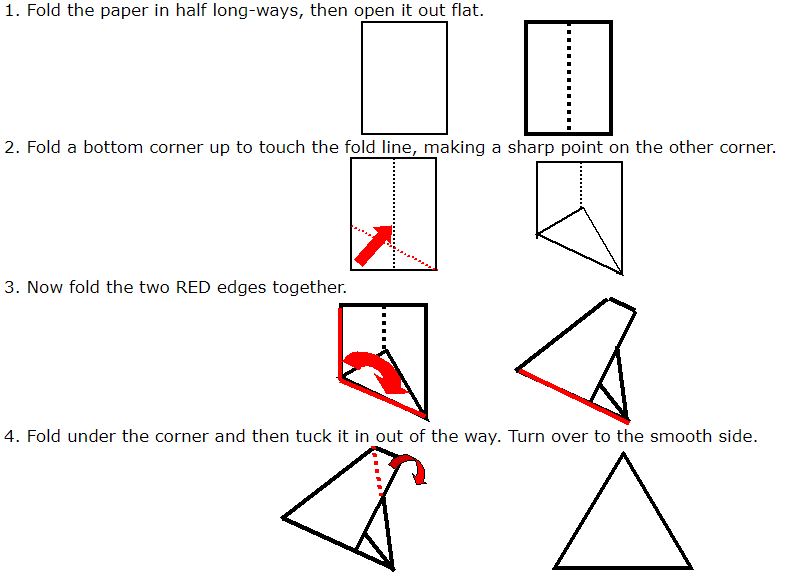 Now why not make some more from coloured paper and create some designs.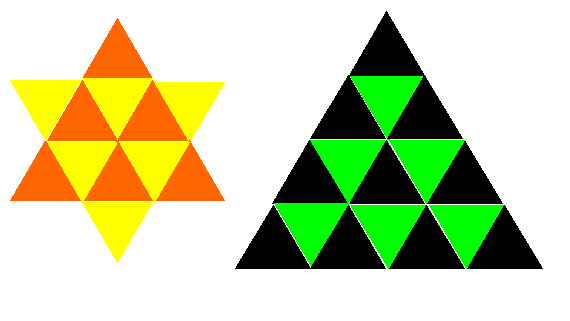 